Kā uzrakstīt iesniegumu, lai nosūtītu to iestādei pa pastu? Iesniegums jāraksta latviešu valodā.Iesniegumu var rakstīt ar pildspalvu vai uzrakstīt datorā. Iesniegumu ar pildspalvu var uzrakstīt uz jebkuras papīra lapas (vienkāršas baltas lapas, rūtiņu vai līniju lapas). Ja iesniegumu rakstāt datorā, tad tas ir jāizdrukā un jāparaksta ar pildspalvu. Lapas augšējā labajā stūrī jānorāda:iestādes, kurai sūtīsiet iesniegumu, nosaukums (Kam?) un adrese. Piemērs:savs vārds un uzvārds (No kā?). Piemērs:savas dzīvesvietas adrese (ņemiet vērā, ka uz šo adresi iestāde Jums sūtīs atbildi). Piemērs:4) varat norādīt arī savu tālruņa numuru vai e-pasta adresi, lai nepieciešamības gadījumā, iestāde varētu ātri ar Jums sazināties. Piemērs:Lapas vidusdaļā uzrakstiet vārdu “iesniegums” Piemērs:Īsi aprakstiet jautājumu vai situāciju, kuras dēļ rakstāt iesniegumu. Padomājiet un norādiet tos faktus, kas tieši attiecas uz Jūsu situāciju. Uzrakstiet, kas notika, kāpēc rakstāt iesniegumu, ko vēlaties panākt, ko vēlaties lūgt iestādei. Piemērs:Iesniegumam pielikumā Jūs varat pievienot to dokumentu kopijas, kas, pēc Jūsu ieskata, apstiprina iesniegumā minētos apstākļus vai varētu būt noderīgi iestādei iesnieguma izskatīšanā. Piemēram:Lapas apakšā uzlieciet parakstu un norādiet datumu. Piemērs:Ievietojiet iesniegumu un tā pielikumu (gadījumā, ja tāds ir) aploksnē. Uz aploksnes uzrakstiet savu un iestādes adresi, pielīmējiet pastmarku. Nosūtiet aploksnē ievietoto iesniegumu, iemetot to vēstuļu kastītē vai iesniedzot aploksni pasta nodaļā. Iestāde saņems Jūsu iesniegumu, piereģistrēs un izskatīs to. Atbildi uz Jūsu iesniegumu iestāde Jums nosūtīs viena mēneša laikā no iesnieguma saņemšanas dienas. Ja šajā termiņā nebūsiet saņēmis atbildi, varat piezvanīt iestādei un pajautāt par Jūsu iesniegumu. Iestādes tālruņa numuru parasti var atrast iestādes mājaslapā internetā sadaļā “Kontaktinformācija”.Tiesībsarga birojamBaznīcas iela 25Rīga, LV-1010Tiesībsarga birojamBaznīcas iela 25Rīga, LV-1010Annas Kļaviņas Tiesībsarga birojamBaznīcas iela 25Rīga, LV-1010Annas KļaviņasLauku iela 245-63,Rīga, LV-1080 Tiesībsarga birojamBaznīcas iela 25Rīga, LV-1010Annas KļaviņasLauku iela 245-63,Rīga, LV-1080tālr. 35479065e-pasts: anna.k@pastkaste.lvTiesībsarga birojamBaznīcas iela 25Rīga, LV-1010Annas KļaviņasLauku iela 245-63,Rīga, LV-1080tālr. 35479065iesniegums.Tiesībsarga birojamBaznīcas iela 25Rīga, LV-1010Annas KļaviņasLauku iela 245-63,Rīga, LV-1080tālr. 35479065iesniegums.Strādāju uzņēmumā SIA “Krasts DLK” par sekretāri. Mana mazā bērna dēļ darba devējs pret mani izturas netaisnīgi un diskriminējoši. Bērns reizēm slimo, un es ņēmu slimības lapas. Darba devējam tas nepatīk. Viņš samazināja manu algu, vairs nepiešķir prēmijas un piemaksas kā citiem darbiniekiem, palielināja darba apjomu. Lūdzu tiesībsargu palīdzēt man atrisināt šo situāciju.Tiesībsarga birojamBaznīcas iela 25Rīga, LV-1010Annas KļaviņasLauku iela 245-63,Rīga, LV-1080tālr. 35479065iesniegums.Strādāju uzņēmumā SIA “Krasts DLK” par sekretāri. Mana mazā bērna dēļ darba devējs pret mani izturas netaisnīgi un diskriminējoši. Bērns reizēm slimo, un es ņēmu slimības lapas. Darba devējam tas nepatīk. Viņš samazināja manu algu, vairs nepiešķir prēmijas un piemaksas kā citiem darbiniekiem, palielināja darba apjomu. Lūdzu tiesībsargau palīdzēt man atrisināt šo situāciju.Pielikumā: darba līguma kopija.Tiesībsarga birojamBaznīcas iela 25Rīga, LV-1010Annas KļaviņasLauku iela 245-63,Rīga, LV-1080tālr. 35479065iesniegums.Strādāju uzņēmumā SIA “Krasts DLK” par sekretāri. Mana mazā bērna dēļ darba devējs pret mani izturas netaisnīgi un diskriminējoši. Bērns reizēm slimo, un es ņēmu slimības lapas. Darba devējam tas nepatīk. Viņš samazināja manu algu, vairs nepiešķir prēmijas un piemaksas kā citiem darbiniekiem, palielināja darba apjomu. Lūdzu tiesībsargu palīdzēt man atrisināt šo situāciju.Pielikumā: darba līguma kopija.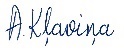 10.05.2022. 